Задания по учебной дисциплине «Банковское дело»Модуль 3Задание 1. Изучив Положение Банка России от 16.12.2003 № 242-П «Об организации внутреннего контроля в кредитных организациях и банковских группах» (с учетом изменений и дополнений) оцените достоверность приведенных высказываний.Задание 2 Используя информационно-аналитические материалы ЦБ РФ, Обзор банковского сектора (официальный сайт ЦБ РФ) на последнюю отчетную дату (с учетом даты выполнения задания) составить аналитические таблицы, диаграммы и графики, отражающие результаты деятельности и финансовое состояние российских кредитных организаций. Сделать выводы по всем представленным таблицам, диаграммам и графикам. Рассмотрим  финансовые результаты деятельности кредитных организаций по состоянию на 15.03.2019 г.Таблица 1 - Финансовые результаты деятельности кредитных организаций 2009-2018 гг.За прошедшие 10 лет объем прибыли полученных действующими кредитными организациями увеличился на 555%. Объем прибыли по прибыльным кредитным организациям вырос на 573%. Удельный вес кредитных организаций, имевших прибыль, в общем количестве действующих кредитных организаций снизился на 9,4%. Объем убытков по убыточным кредитным организациям увеличился на 619%. Удельный вес кредитных организаций, имевших убыток, в общем количестве действующих кредитных организаций вырос на 9,4%. Представим на рисунке 1 данные.Рисунок 1 - Финансовые результаты деятельности кредитных организаций 2009-2018 гг.В 2013 г. основными факторами снижения прибыли стали более консервативная оценка банками возникающих рисков и создание дополнительных резервов на возможные потери, то в 2015 г. сокращение прибыли кредитных организаций обусловлено, в основном, уменьшением чистого процентного дохода в результате роста стоимости фондирования и снижения спроса на новые кредиты, увеличением чистых расходов по операциям с финансовыми инструментами и увеличением объемов формируемых резервов на возможные потери. Рост процентных ставок по депозитам населения в 2015 г. также оказал влияние на динамику прибыли коммерческих банков, поскольку коммерческие банки для предотвращения оттока средств граждан вынуждены были повышать ставки по вкладам населения. В связи с сокращением реальных доходов населения и ростом просроченной задолженности по кредитам отмечается увеличением процентных расходов по кредитам, предоставленным физическим лицам. В начале 2016 г. в девяти субъектах РФ не функционировали кредитные организации, а представлены филиалы и структурные подразделения коммерческих банков других регионов: в Республиках Ингушетия, Калмыкия и Чеченская; Забайкальском крае; Еврейской автономной области; Чукотском автономном округе; Архангельской, Брянской и Магаданской областях, поэтому по данным Банка России в этих регионах кредитные организации по результатам деятельности имели нулевой финансовый результат. Если по итогам деятельности в 2013 г. по данным Центрального Банка России только в трех субъектах РФ (из 71 региона страны) – Республике Калмыкия, Нижегородской и Ульяновской областях – кредитные организации получили убыток по результатам деятельности, то к началу 2016 г. ситуация существенно изменилась: число таких регионов возросло до 22 регионов (таблица 2).Таблица 2 - Группировка субъектов РФ по величине убытка кредитных организаций в начале 2016 г. Источник: составлена автором 	Как видно из таблицы 2, суммарный объем полученного кредитными организациями убытка в представленных субъектах РФ, в начале 2016 г. составил 34,1 млрд. руб. В начале 2016 г. объем прибыли в расчете на одну кредитную организацию в стране составил 261,9 млн. руб. Из федеральных округов по величине данного показателя лидирует Центральный федеральный округ – 444,2 млн. руб., а наименьшее значение показателя отмечается в Северо-Кавказском федеральном округе – 25,0 млн. руб.В субъектах РФ наблюдается существенная дифференциация кредитных организаций по величине прибыли в расчете на один коммерческий банк. Максимальное значение данного показателя наблюдается в Костромской области 2538,2 млн. руб., а минимальное – в Чувашской Республике – 2,1 млн. руб. В зависимости от величины прибыли в расчете на одну кредитную организацию субъекты РФ условно разделены на десять групп (таблица 3).Таблица 3 - Группировка субъектов РФ по объему прибыли в расчете на одну кредитную организацию в начале 2016 г., млн. руб. Источник: составлена автором 	Как видно из табл. 2, только в восьми субъектах РФ восьмой, девятой и десятой групп (из 51 региона, получивших прибыль) объем прибыли в расчете на одну кредитную организацию превышает среднероссийский уровень.Рентабельность активов кредитных организаций страны по данным Банка России по итогам деятельности в 2013 г. составила 1,9 %, рентабельность капитала – 15,2 %, то по итогам 2015 г. рентабельность активов снизилась до 0,3 %, а рентабельность капитала – до 2,3 %.В отдельных группах коммерческих банков показатели рентабельности различаются (таблица 4).Таблица 4 - Показатели рентабельности по группам банков, % Источник: составлено по данным ЦБ РоссииКак видно из таблицы 4, в 2015 г. по сравнению с 2013 г. рентабельность активов и капитала снизилась у кредитных организаций во всех группах, но наиболее существенное снижение рентабельности отмечается в группе банков, контролируемых государством, а крупные частные банки закончили 2015 г. с отрицательным финансовым результатом, основными причинами которого стали рост резервов на возможные потери и существенное сокращение чистых процентных доходов. Уровень обеспеченности населения коммерческими банками и филиалами в России в настоящее время достаточно высокий, хотя от большинства развитых стран Россия значительно отстает.Снижение темпов роста банковской системы РФ за 2016-2018 гг. заметно по снижению количества зарегистрированных и действующих кредитных организаций (в дальнейшем КО). Подробнее рассмотрим динамику изменений за три года в таблице 5.Таблица 5 - Динамика числа зарегистрированных и действующих кредитных организаций (шт.)Источник: составлено авторомТаким образом, таблица 5 в целом отражает отрицательную динамику количества зарегистрированных Банком России и действующих кредитных организаций. На конец 2018 года число зарегистрированных кредитных организаций сократилось на 2,7 % по сравнению с предыдущим отчетным периодом (то есть их число снизилось на 28 учреждений). При этом тенденция спада заметна лишь в количестве зарегистрированных банках. В свою очередь небанковские кредитные организации увеличились в своем количестве и на конец 2017 года, и на конец 2018 года, но лишь на 1,4 % (на одну КО).Из этого следует, что и динамика числа действующих кредитных организаций, имеющих право на осуществление банковских операций, также отрицательна. На конец 2017 года количество действующих банков снизилось на 8,8 % (на 76 организаций). На конец 2018 года тенденция к сокращению числа действующих банков продолжилась, таким образом, на отчетную дату это число уже составляло 13% (в абсолютном значении число снизилось на 102 шт.). Число небанковских кредитных организации на конец 2018 года также уменьшилось на 20,3% (на 13 шт.), но уже на отчетную дату следующего периода, их количество увеличилось на 1,9 % (на одно учреждение).Кредитные операции являются важнейшей доходообразующей статьей в деятельности российских банков. За счет этого источника формируется основная часть чистой прибыли, отчисляемой в резервные фонды и идущей на выплату дивидендов акционерам банка. В то же время кредиты банков служат основным источником пополнения оборотных средств для предприятий реального сектора экономики. Кредитные операции, играя важную роль в развитии и банков и других организаций, определяют эффективность функционирования экономики страны в целом.За последнее время население стало все чаще и чаще обращаться в банк за кредитными операциями.Для того, чтобы проследить динамику выданных кредитов необходимо сравнить банки, которые входят в «Топ-10 банков по объемам активов». Таблица 2. Динамика выданных кредитов ведущими банками за 2016-2018 гг., млн. рубИсточник: составлено авторомИз представленных данных можно сделать вывод, что «Сбербанк России» с 2016-2018 гг. выдавал больше всего кредитов. Банк ВТБ стабильно занимает вторую позицию. В 2018 году по сравнению с предыдущем годом, у всех банков заметен положительный прирост кроме банков «ФК Открытие» и «Альфа-Банк».	На рисунке 2 представлены средневзвешенные ставки по кредитам, предоставленным нефинансовым организациям, и ключевая ставка Банка России.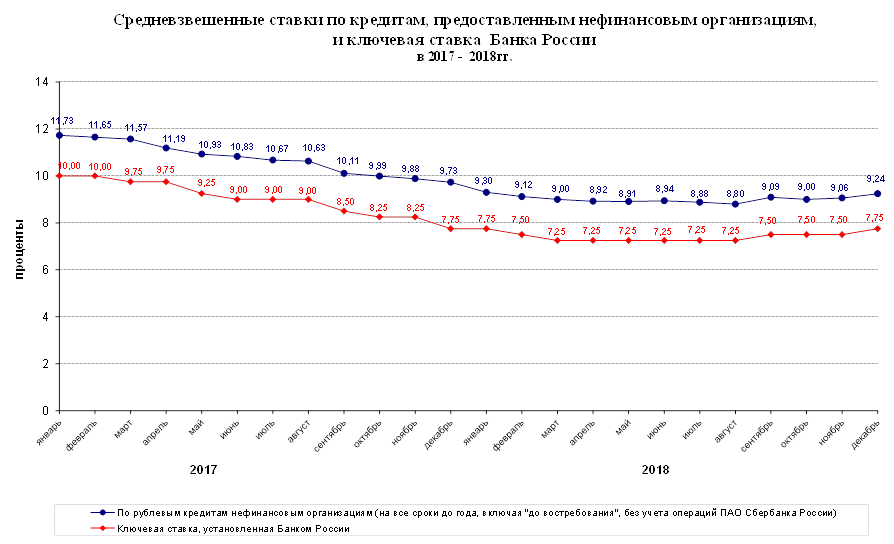 Рисунок 2 – Ставка по кредитам и ключевая ставка Банка России 2017-2018 гг., %На 1.01.19 г. ставка составляет 9,24%. На ту же дату 2017 г. ставка – 11,78%. Снижение ставки произошло на 2,54%.ВысказываниеВысказываниеВерно/неверноОснование1В состав службы внутреннего контроля может быть включен ответственный сотрудник по правовым вопросамВерноп.2.2.2 Положение Банка России от 16.12.2003 № 242-П2Выявление и анализ уровня квалификации служащих, текучести кадров кредитной организации относится к оценке внутренних банковских рисковВерноПоложение Банка России от 16.12.2003 № 242-П3Допускается совмещение служащими службы внутреннего контроля своей деятельности с деятельностью в ревизионном подразделении кредитной организацииНеверно п.4.1.8 Положение Банка России от 16.12.2003 № 242-П4Кредитная организация обязана обеспечить беспристрастность службы внутреннего контроляВерноп.4.5 Положение Банка России от 16.12.2003 № 242-П5Кредитная организация обязана обеспечить предоставление одному и тому же подразделению или служащему права оценивать достоверность и полноту документов, предоставляемых при выдаче кредита, и осуществлять мониторинг финансового состояния заемщикаНеверно п.4.5 Положение Банка России от 16.12.2003 № 242-П6Мониторинг системы внутреннего контроля осуществляется в том числе подразделением, осуществляющим кредитные операции и их отражение в бухгалтерском учете и отчетностиНеверно п.3.6.2 Положение Банка России от 16.12.2003 № 242-П7Мониторинг системы внутреннего контроля осуществляется на постоянной основеВерно п.3.6 Положение Банка России от 16.12.2003 № 242-П8Объектом проверок службы внутреннего контроля является любое подразделение и служащий кредитной организации, за исключением руководителя кредитной организацииВерно п.4.1.8 Положение Банка России от 16.12.2003 № 242-П9Одной из целей внутреннего контроля является обеспечение эффективности и результативности финансово-хозяйственной деятельности кредитной организацииВерно п.1.2.1 Положение Банка России от 16.12.2003 № 242-П10Ответственный сотрудник по противодействию легализации (отмыванию) доходов, полученных преступным путем, и финансированию терроризма может быть включен в состав службы внутреннего контроляВерно ст. 3 ФЗ № 115-ФЗ от 18.03.201911Проверка и оценка эффективности системы внутреннего контроля не входит в компетенцию службы внутреннего контроляНеверно п.2.1 Положение Банка России от 16.12.2003 № 242-П12Ревизионная комиссия не осуществляет внутренний контроль в кредитной организацииВерно п.2.2 Положение Банка России от 16.12.2003 № 242-П13Руководитель и главный бухгалтер филиала кредитной организации должны осуществлять внутренний контрольВерно п.2.2 Положение Банка России от 16.12.2003 № 242-П14Руководитель службы внутреннего контроля визирует документы, в соответствии с которыми кредитная организация принимает банковские риски.Верно п.4 Положение Банка России от 16.12.2003 № 242-П15Руководитель службы внутреннего контроля подотчетен совету директоров кредитной организацииВерно п.4.1 Положение Банка России от 16.12.2003 № 242-П16Руководитель службы внутреннего контроля филиала подчинен совету директоров кредитной организацииВерно п.4.1 Положение Банка России от 16.12.2003 № 242-П17Система внутреннего контроля кредитной организации должна включать контроль за распределением полномочий при совершении банковских операцийВерно п.3.1 Положение Банка России от 16.12.2003 № 242-П18Неверноп.5 Положение Банка России от 16.12.2003 № 242-П19Верно п.3 Положение Банка России от 16.12.2003 № 242-П20Верно п.3 Положение Банка России от 16.12.2003 № 242-П21Неверноп.4.6.2 Положение Банка России от 16.12.2003 № 242-П22Создание и функционирование эффективного внутреннего контроля относится к компетенции исполнительных органов кредитной организации Верно п.3.1 Положение Банка России от 16.12.2003 № 242-П23Справка о внутреннем контроле в кредитной организации предоставляется в территориальное учреждение Банка России Верно Приложение 6 Положения Банка России от 16.12.2003 № 242-П24Функции службы внутреннего контроля кредитной организации могут быть переданы сторонней организации, не входящей в одну банковскую группу Верно п.4 Положение Банка России от 16.12.2003 № 242-П25Цель операционной проверки состоит в оценке надежности учета и отчетности Верно Приложение 3 Положения Банка России от 16.12.2003 № 242-П2009201020112012201320142015201620172018Объем прибыли (+) / убытков (-), полученных действующими кредитными организациями, млн. руб.20511057338084821710118899935855891411919659296627896611344829Объем прибыли по прибыльным кредитным организациям, млн. руб.28493959504785384210212501012252853240735803129186815616471919407Удельный вес кредитных организаций, имевших прибыль, в общем количестве действующих кредитных организаций, процентов88,7,92,094,994,290,584,975,471,475,079,3Объем убытков (-) по убыточным кредитным организациям, млн. руб.79829216675626936118668264098543838362205771985574578Удельный вес кредитных организаций, имевших убыток, в общем количестве действующих кредитных организаций, процентов11,38,05,15,89,515,124,628,625,020,7Федеральный округСубъекты РФЦентральныйИвановская область (0,02 млрд. руб.), Калужская область (2,05 млрд. руб.), Липецкая область (1,01 млрд. руб.), Орловская область (0,06 млрд. руб.)Северо-ЗападныйРеспублика Карелия (0,03 млрд. руб.), Вологодская область (0,29 млрд. руб.), Ленинградская область (0,18 млрд. руб.)Южный-Северо-КавказскийРеспублика Северная Осетия-Алания (0,06 млрд. руб.), Ставропольский край (0,05 млрд. руб.)ПриволжскийРеспублика Башкортостан (5,83 млрд. руб.), Республика Татарстан (6,57 млрд. руб.), Самарская область (6,39 млрд. руб.), Саратовская область (4,51 млрд. руб.)Уральский-СибирскийРеспублика Тыва (0,01 млрд. руб.), Омская область (0,03 млрд. руб.), Томская область (0,29 млрд. руб.)ДальневосточныйКамчатский край (0,35 млрд. руб.), Хабаровский край (0,11 млрд. руб.), Амурская область (5,88 млрд. руб.), Сахалинская область (0,03 млрд. руб.)КрымскийРеспублика Крым (0,20 млрд. руб.), г. Севастополь (0,16 млрд. руб.)№ группы№ группы№ группыОбъем прибыли, млн. руб.Субъекты РФСубъекты РФСубъекты РФСубъекты РФ11до 10до 10РеспубликиРеспубликиАлтай, Дагестан, ЧувашскаяАлтай, Дагестан, Чувашская11до 10до 10ОбластиОбластиВладимирская, ИркутскаяВладимирская, Иркутская2210–2510–25РеспубликиРеспубликиКоми, Марий ЭлКоми, Марий Эл2210–2510–25КраяКраяАлтайский, ПермскийАлтайский, Пермский2210–2510–25ОбластиОбластиКурганская, Пензенская, Псковская, Тамбовская, Тульская, УльяновскаяКурганская, Пензенская, Псковская, Тамбовская, Тульская, Ульяновская3325–5025–50РеспубликиРеспубликиКабардино-Балкарская, ХакасияКабардино-Балкарская, Хакасия3325–5025–50ОбластиОбластиВолгоградская, Кемеровская, НижегородскаяВолгоградская, Кемеровская, Нижегородская4450–10050–100РеспубликиРеспубликиАдыгея, Мордовия, УдмуртскаяАдыгея, Мордовия, Удмуртская4450–10050–100ОбластиОбластиБелгородская, Кировская, Московская, Новгородская, Оренбургская, Рязанская, СмоленскаяБелгородская, Кировская, Московская, Новгородская, Оренбургская, Рязанская, Смоленская4450–10050–100Город фед. зн.Город фед. зн.Санкт-ПетербургСанкт-Петербург55100–150100–150РеспубликиРеспубликиКарачаево-ЧеркесскаяКарачаево-Черкесская55100–150100–150КраяКраяКраснодарскийКраснодарский55100–150100–150ОбластиОбластиАстраханская, Мурманская, Ростовская, ТверскаяАстраханская, Мурманская, Ростовская, Тверская66150–200150–200РеспубликиРеспубликиБурятия, Якутия (Саха)Бурятия, Якутия (Саха)66150–200150–200ОбластиОбластиВоронежская, ЧелябинскаяВоронежская, Челябинская77200–250200–250КраяКраяКрасноярский, ПриморскийКрасноярский, Приморский88250–300250–300ОбластиОбластиКалининградская, СвердловскаяКалининградская, Свердловская99300–500300–500ОбластиОбластиКурская, ЯрославскаяКурская, Ярославская99300–500300–500Город фед. зн.Город фед. зн.МоскваМосква1010500 и более500 и болееОбластиОбластиКостромская, Новосибирская, ТюменскаяКостромская, Новосибирская, ТюменскаяРентабельность, %Рентабельность, %Рентабельность, %Рентабельность, %активовактивовкапиталакапитала2013 г.2015 г.2013 г.2015 г.Банки, контролируемые государством2,20,318,32,5Банки с участием иностранного капитала1,81,013,17,4Крупные частные банки1,5-0,112,5-1,5Средние и малые банки Московского региона1,60,89,84,0Региональные малыеи средние банки1,80,611,43,5Кредитные организации201620172018ИзменениеИзменениеИзменениеИзменениеКредитные организации2016201720182017/20162017/20162018/20172018/2017Кредитные организации201620172018Шт.%Шт.%Зарегистрировано КО Банком России либо на основании его решения уполномоченным регистрирующим органом, всегоВ том числе:1 0711 0491 021-22-2,1-28-2,7— банков999976947-23-2,3-29-3,0— небанковских КО727374+1+1,4+1+1,4Действующие КО, имеющие право на осуществление банковских операций, всегоВ том числе:923834733-89-9,6-101-12,1— банков859783681-76-8,8-102-13,0— небанковских КО645152-13-20,3+1+1,9Коммерческий банкОбъем выданных кредитов, млн. руб.Объем выданных кредитов, млн. руб.Объем выданных кредитов, млн. руб.Коммерческий банк201620172018«Сбербанк России»14 872 29115 387 81215 392 568«ВТБ»3 141 9744 350 5245 266 866«Газпромбанк»2 988 8103 432 5843 437 742«ФК Открытие»1 149 9632 199 4111 859 658«Альфа-Банк»1 447 9651 487 2251 453 549